هُواللّه-ای ثمره شجره رحمت، چند روز مقدّم نامه ارسال…عبدالبهاءاصلی فارسی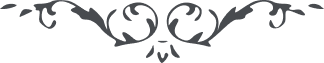 هُواللّه ای ثمره شجره رحمت، چند روز مقدّم نامه ارسال گرديد و حال نيز بواسطه حضرت شهيد ابن شهيد اين مکتوب مرقوم ميگردد تا بدانی که هميشه در اين محضر مذکوريد و در اين محفل مشهود و مشهور  اليوم لسان ملأ اعلی بستايش ثبوت و استقامتت ناطق و از ملکوت ابهی نداء بشری لک يا بشری ايّتها الثّمرة النّوراء بلند عنقريب نتائج و ثمر ثبوت و رسوخ ظاهر و آشکار شود هنالک يفرح المؤمنون و ينشرح المخلصون و يخسر النّاقضون و يتزلزل ارکان النّاکثين جميع  متعلّقين و عباد اللّه واماء الرّحمن را تکبير ابدع ابهی ابلاغ نمائيد   ع ع 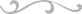 